№ 140                                                                                       от 17 марта 2022гОб утверждении отчета УУП ОМВД России по Моркинскому району Заслушав и обсудив, представленный УУП ОМВД России по Моркинскому району Смирновым С.О. отчёт  «О состоянии правопорядка на территории Семисолинского сельского поселения за 2021 год», Собрание депутатов Семисолинского сельского поселения Р Е Ш И Л О:Отчёт УУП ОМВД России по Моркинскому району Смирнова Сергея Олеговича  «О состоянии правопорядка на территории Семисолинского  сельского поселения за 2021 год» принять к сведению (отчёт прилагается).Глава Семисолинского сельского поселения,председатель Собрания депутатов                                        В.Н.Федоров Россий ФедерацийМарий Эл РеспубликысеМорко муниципальныйрайонысоСемисола  ял шотан  илемындепутат - влакын  Погынжо                   ПУНЧАЛСозыв 3Сессия 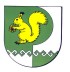 Российская ФедерацияРеспублика Марий ЭлСобрание депутатовСемисолинского сельского поселенияМоркинского муниципального                             района	РЕШЕНИЕ